Воспитанники старшей группы «Божья коровка » приняли участие в всероссийской познавательной онлайн-викторине для дошкольников «Пора в поход» и были награждены дипломами. #годсемьи2024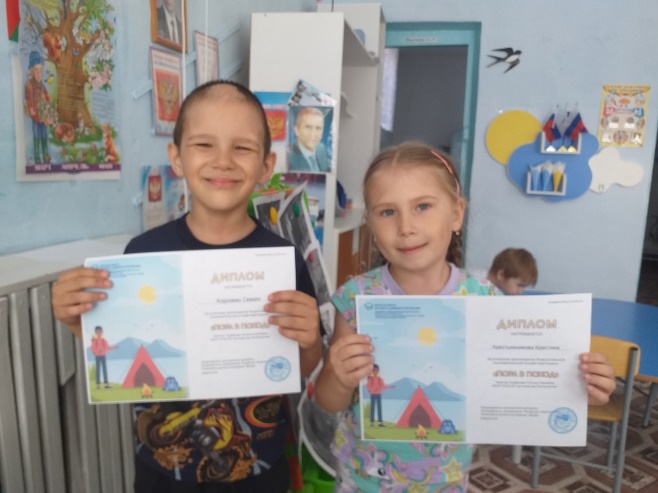 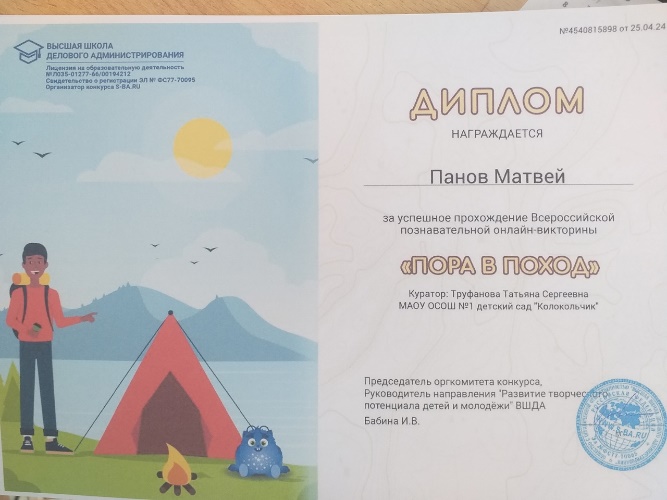 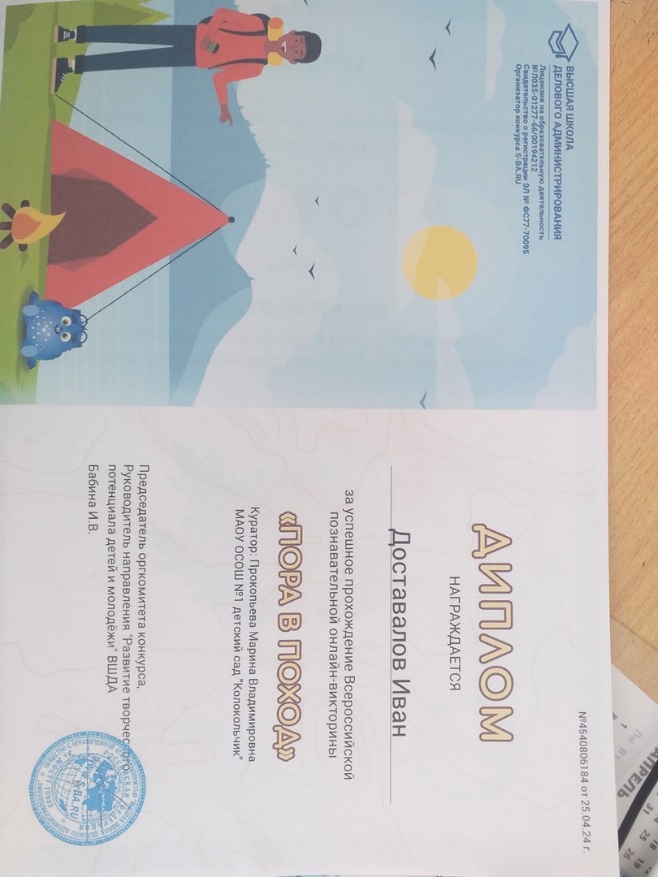 